Challenge VITESSE Challenge SAUT		MERCI  A  NOS  JEUNES  JUGES : Yannis et Guelor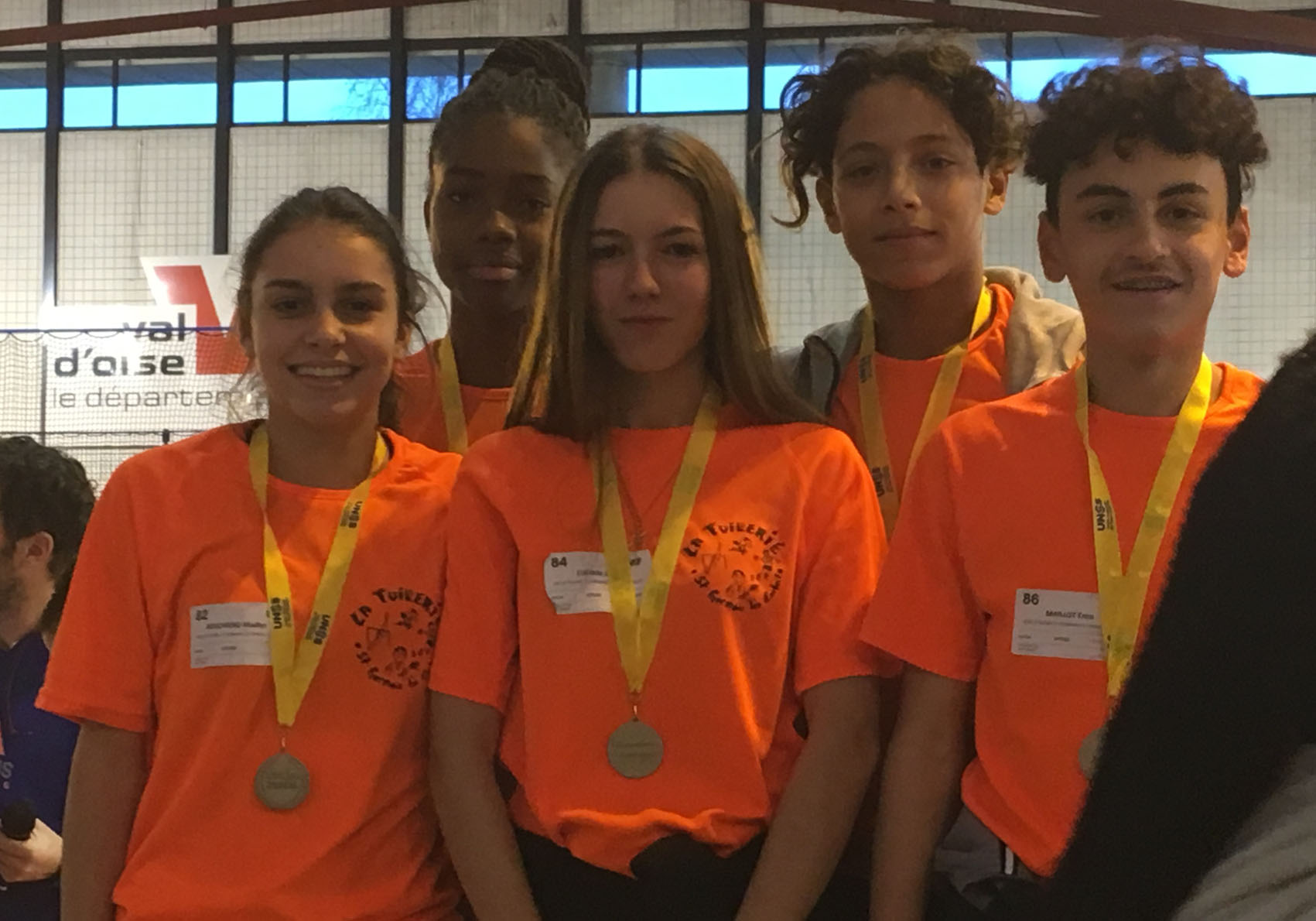 Equipe 2 ième avec 127 ptsEquipe 2 ième avec 127 ptsEquipe 2 ième avec 127 ptsJade Luciani	3ième7’’07   36 ptsMaëlys BOSCHIERO7’’2134 ptsEnzo MAILLOT6’’8130 ptsSarah CREANTOR7’’5327 ptsSamy NASRI7’’4319 ptsEquipe 8ième avec 102 ptsEquipe 8ième avec 102 ptsEquipe 8ième avec 102 ptsEquipe 8ième avec 102 ptsSarah CREANTORLG4m5330 ptsJade LUCIANILG4m4829 ptsSamy NASRITriple 10m40    22 ptsEnzo MAILLOT Triple10m1821ptsAnaÏS POUILLAUDELG3m6718 pts